Chương trình Tọa đàm dự kiếnTọa đàm: 	Công bố Ma trận hạch toán xã hội (SAM) 2012 và Chuyển dịch cơ cấu kinh tế của Việt NamThờigian: 	Từ 8h 30 đến 11h 30 ngày 16/11/2016Địa điểm: 	Hội trường nhà D, Viện Nghiên cứu quản lý kinh tế Trung ương (CIEM), 68, Phan Đình Phùng, Hà Nội, Việt Nam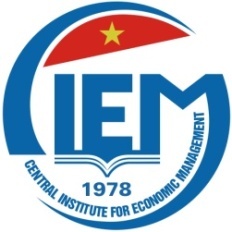 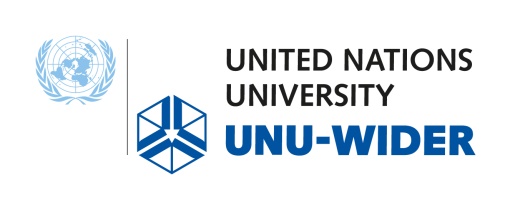 Thời gianChương trìnhDiễn giả8.00-8.30Đăng ký đại biểu8.30-8.45Khai mạc- PGS. TS. Trần Kim Chung, Phó Viện trưởng, CIEM- GS.TS.Finn Tarp, Giám đốc UNU-WIDER8.45-9.15Giới thiệu SAM Việt Nam 2012TS.Hồ Công Hòa, CIEM9.15-9.45Phân tích chuyển dịch cơ cấu của Việt Nam thông qua sử dụng số liệu SAM 2000 và SAM 2012TS.ĐặngThị Thu Hoài, CIEM9.45-10.00Nghỉ giải lao10.00-10.15Thách thức tái cơ cấu ngành chế biến nông sản thực phẩm của Việt NamTS.Đoàn Xuân Hòa, Bộ Nông nghiệp và Phát triển nông thôn10.15-10.30Phát triển du lịch thành ngành kinh tế mũi nhọn: Thách thức và định hướng chính sáchTS.Đỗ Cẩm Thơ,Tổng cục Du lịch Việt Nam10.30-11.15Hỏi đáp và thảo luận- PGS. TS. Trần Kim Chung, Phó Viện trưởng, CIEM- GS.TS.Finn Tarp, Giám đốc UNU-WIDER11.15-11.30Bế mạc- PGS. TS. Trần Kim Chung, Phó Viện trưởng, CIEM- GS.TS.Finn Tarp, Giám đốc UNU-WIDER